Klachtenprocedure Zorgboerderij De Maashoeve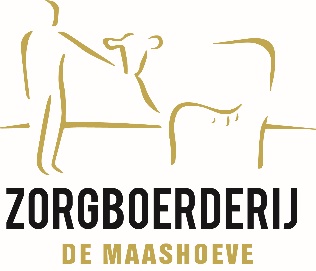 Heb je een klacht, wat kan je dan doen?Het kan gebeuren dat je een klacht hebt over de zorgboerderij. Een klacht is dat je aangeeft dat je ontevreden bent over hoe je behandeld wordt door de zorgboerderij of een medewerker van de zorgboerderij. Er zijn meerdere mogelijkheden om een klacht kenbaar te maken.Stap 1: Bespreek de klacht met de zorgboer, rechtstreeks of met behulp van een klachtenfunctionaris of een vertrouwenspersoon.De zorgboerderij heeft een klachtenreglement cliënten zorgboerderijen. U hebt deze ontvangen als bijlage bij de deelnemersovereenkomst. U kunt hem ook vinden op onze website: www.zorgboerderijdemaashoeve.nl. Bespreek de klacht, op een rustig tijdstip, met de zorgboer en/of de zorgboerin.Maak met de zorgboer en/of de zorgboerin een afspraak om over de klacht te praten. Neem iemand mee die je vertrouwt en je hierbij kan helpen.Ga een gesprek aan met de vertrouwenspersoon van de zorgboerderij. Dat is Janneke Janssen (06 5727 7008) of Denise van Bergen (06 4526 0335). Zij werken bij Zorgbelang Brabant. Je kunt ze bellen, sms’en of whatsappen. Ook kun je een mail sturen: jjanssen@zorgbelang-brabant.nl of dvbergen@zorgbelang-brabant.nl. Als je een klacht hebt, dan zijn de vertrouwenspersonen ook de klachtenfunctionaris die je helpen en begeleiden bij je klacht.Als je er met de zorgboer, al of niet via de vertrouwenspersoon of klachtenfunctionaris niet uitkomt, kun je naar stap 2 (de Landelijke Klachtencommissie Landbouw en Zorg) of stap 3 (de erkende Geschillencommissie Landbouwzorg) gaan. Je kunt deze stappen achtereenvolgens nemen (eerst naar de klachtencommissie en dan naar de geschillencommissie), maar je kunt stap 2 ook overslaan en direct naar de geschillencommissie stappen. Stap 2: Dien een klacht in bij de Landelijke Klachtencommissie Landbouw en ZorgVoor meer informatie over het reglement van de Landelijke Klachtencommissie zie: https://www.iar.nl/klachtencommissie/.Schrijf een brief of e-mail naar de Landelijke Klachtencommissie Landbouw en Zorg. Vermeld in de brief:Jouw naam, adres, telefoonnummer (en eventueel dat van je wettelijke vertegenwoordiger) en/of van degene die je helpt bij het maken van de brief.Naam, adres en telefoonnummer van de zorgboerderij en de persoon over wie je een klacht indient.Een zo uitgebreid mogelijke beschrijving van de gebeurtenis waarover je een klacht hebt.De reden waarom je hier een klacht over hebt.Een beschrijving over wat je al hebt ondernomen om tot een oplossing van de klacht te komen.Stuur je brief naar:	Stichting Geschillen in de Landbouw c.a.Klachtencommissie Landbouw en ZorgPostbus 245, 6700 AE  Wageningenof e-mail: info@iar.nlJe kunt ook gebruik maken van een formulier dat te vinden is op de website van de Klachtencommissie.De landelijke klachtencommissie gaat de klacht dan onderzoeken. Het kan zijn dat je wordt gebeld of dat de commissie op de zorgboerderij of andere locatie op bezoek komt om meer informatie te vragen aan jou en aan de zorgboerderij. Na een paar weken krijg je bericht van de klachtencommissie. De commissie geeft dan aan of je klacht terecht is en welke dingen de zorgboerderij en jij zouden kunnen verbeteren.Informatie over de klachtafhandeling kan ook telefonisch worden opgevraagd: (0317) 42 41 81.De behandeling van de klacht door de klachtencommissie brengt voor de klager geen kosten met zich mee.Stap 3: Maak je geschil aanhangig bij de Geschillencommissie LandbouwzorgVoor meer informatie over en het reglement van de Geschillencommissie Landbouwzorg zie https://www.iar.nl/geschillencommissie-landbouwzorg/. De geschillencommissie kent een formelere procedure dan de klachtencommissie. De geschillencommissie neemt juridisch bindende beslissingen. Bij de geschillencommissie kun je bijvoorbeeld ook terecht met financiële claims. Schrijf een brief of e-mail naar de Geschillencommissie Landbouwzorg. Vermeld in de brief:Jouw naam, adres, telefoonnummer (en eventueel dat van je wettelijke vertegenwoordiger) en/of van degene die je helpt bij het maken van de brief.Naam, adres en telefoonnummer van de zorgboerderij en de persoon met wie je een geschil hebt.Een zo uitgebreid mogelijke beschrijving van het geschil.Een beschrijving over wat je al hebt ondernomen om tot een oplossing van het geschil te komen.Stuur je brief naar:	Stichting Geschillen in de Landbouw c.a.Geschillencommissie LandbouwzorgPostbus 245, 6700 AE  Wageningenof e-mail: info@iar.nlJe kunt ook gebruik maken van een formulier dat te vinden is op de website van de Geschillencommissie.De Geschillencommissie Landbouwzorg gaat het geschil behandelen. Tot de procedure horen in elk geval het vragen van een schriftelijke reactie aan de zorgboer en een zitting, waarbij beide partijen het woord kunnen voeren.Voordat de Geschillencommissie Landbouwzorg je geschil in behandeling kan nemen, moet je eerst een depot storten van € 50,00. Na aanmelding van je geschil krijg je hier meer informatie over. Na een paar weken krijg je bericht van de klachtencommissie. De commissie geeft dan aan wie gelijk heeft in het geschil.Wil je meer informatie?Op www.landbouwzorg.nl staat meer informatie over hoe je een klacht kunt oplossen en hoe de landelijke klachtencommissie en de geschillencommissie werken. 